附件2网上申请信用修复步骤1.在浏览器中输入“https://www.creditchina.gov.cn/” 进入“信用中国”网站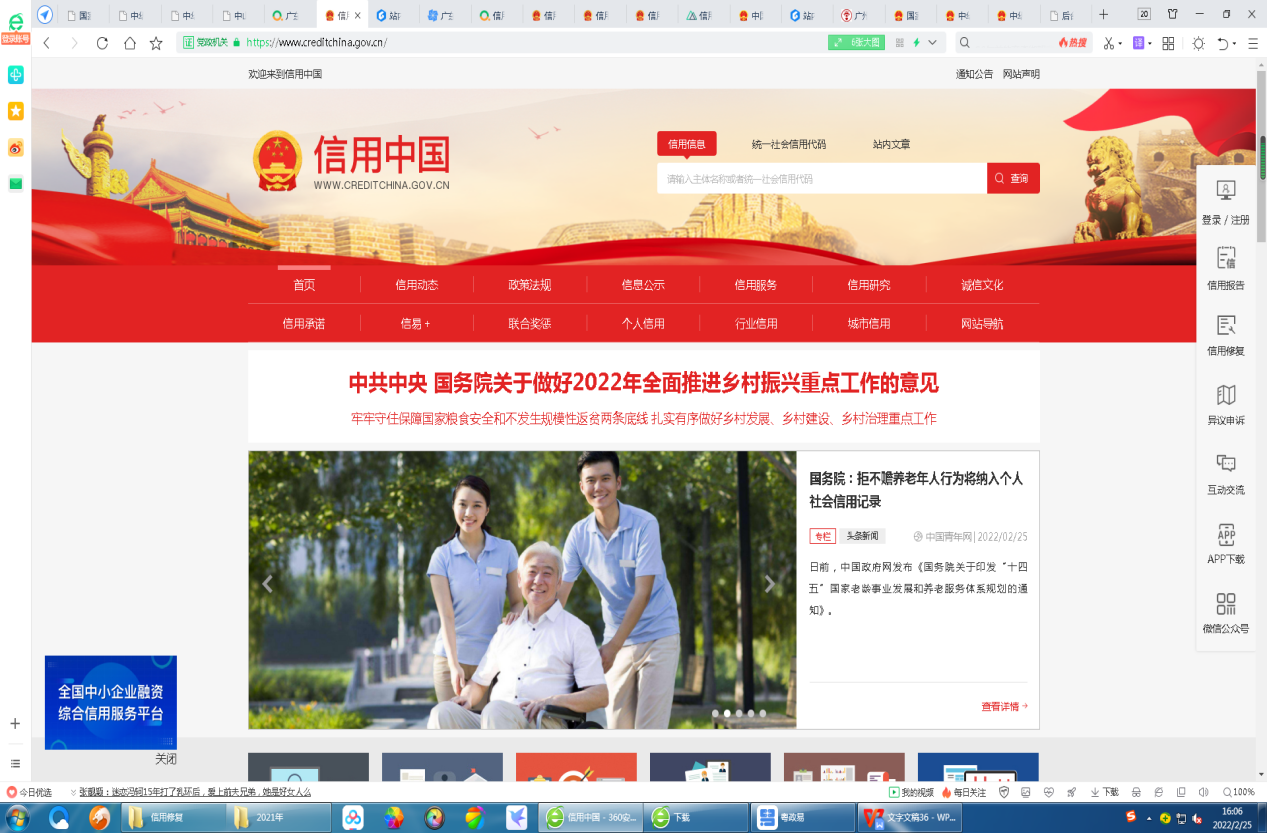 2.点击进入“信用公示”栏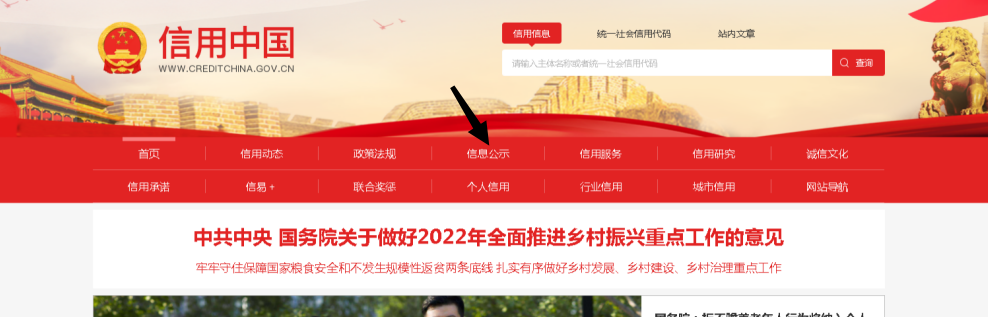 3.点击进入“行政许可与行政处罚信息公示”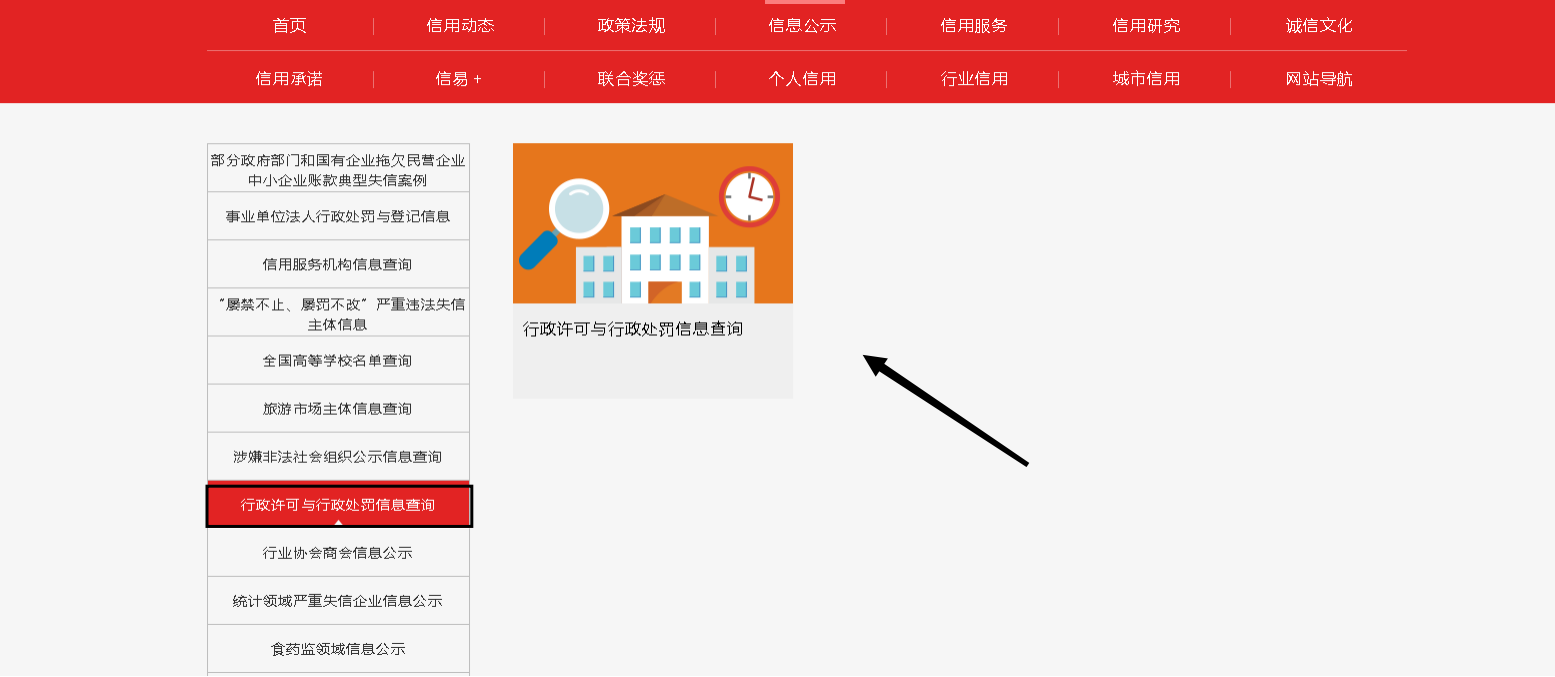 4.在页面底部查询栏中输入企业全称查询处罚信息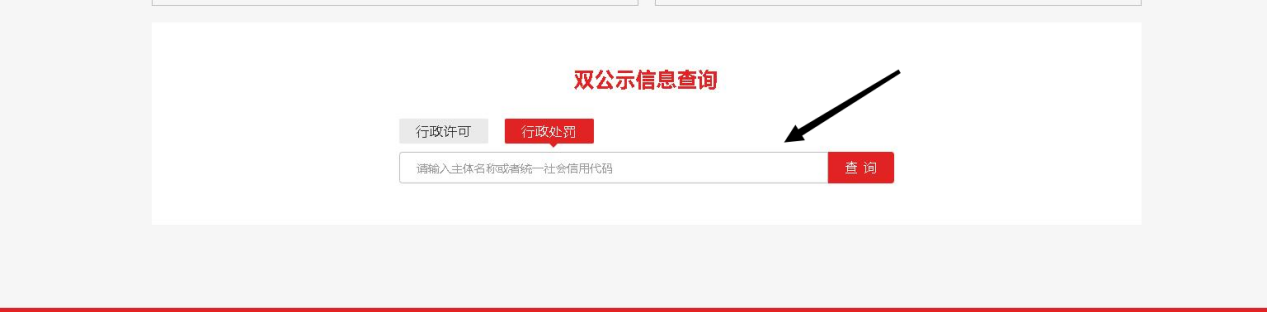 5.在处罚信息详情中点击“在线申请修复”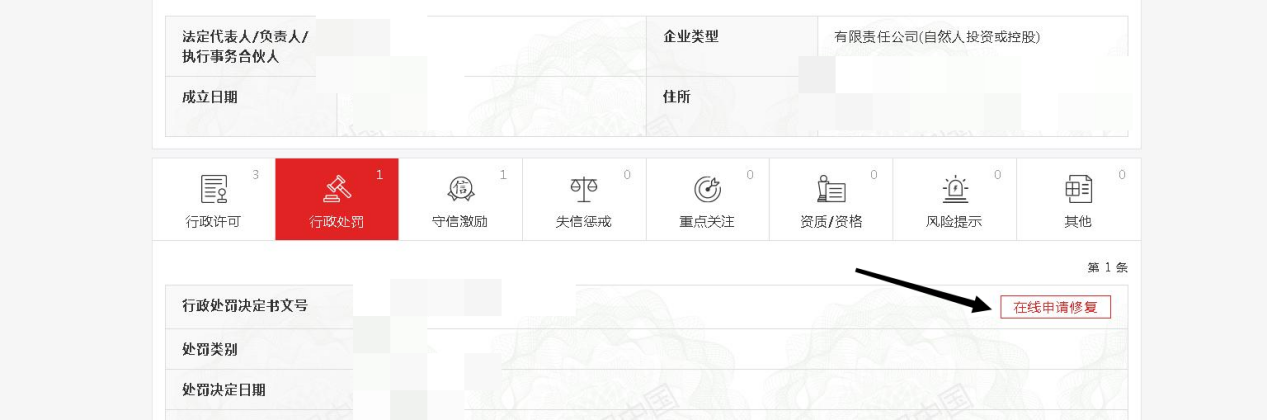 6.信用申请提交成功后，可查看短信获取修复进度查询码，在线查询修复进度。